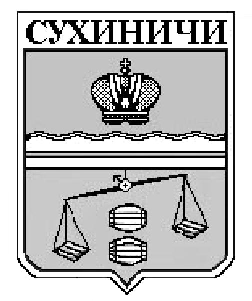 КАЛУЖСКАЯ ОБЛАСТЬСУХИНИЧСКИЙ РАЙОНАДМИНИСТРАЦИЯСЕЛЬСКОГО ПОСЕЛЕНИЯ «СЕЛО ШЛИППОВО»ПОСТАНОВЛЕНИЕот  18 апреля  2016 года                                                                                №  23О внесении изменений и дополнений в постановление администрации СП  «Село Шлиппово» от 04.05.2011г № 30а «Об Утверждении Положения о проверке достоверности и полноты сведений, представляемых гражданами, претендующими на замещение должностей муниципальной службы, и соблюдения муниципальными служащими требований к служебному поведению»         На основании протеста прокуратуры «Сухиничского района» от 31.03.2016г № 31.03.2016г, в соответствии с Указом Президента Российской Федерации N 1065 от 21.09.2009 "О проверке достоверности и полноты сведений, представляемых гражданами, претендующими на замещение должностей федеральной государственной службы, и федеральными государственными служащими, и соблюдения федеральными государственными служащими требований к служебному поведению", Федеральным законом от 25.12.2008 № 273-ФЗ «О противодействии коррупции», администрация СП «Село Шлиппово»  ПОСТАНОВЛЯЕТ:Внести изменения и дополнения в приложение № 1 к постановлению администрации СП «Село Шлиппово» от 04.05.2011г № 30а «Об Утверждении Положения о проверке достоверности и полноты сведений, представляемых гражданами, претендующими на замещение должностей муниципальной службы, и соблюдения муниципальными служащими требований к служебному поведению» (приложение).       2.Настоящее Постановление вступает в силу после его официального обнародования.       3. Контроль за исполнением настоящего Постановления возложить на администрацию сельского поселения «Село Шлиппово».Глава администрации сельского поселения«Село Шлиппово»                                                              А.И.МакаркинПриложение кпостановлению администрацииСП  «Село Шлиппово»от 18 апреля 2016 г № 23Изменения и дополнения к приложению к постановлению администрации СП  «Село Шлиппово» от 04.05.2011г № 30а «Об Утверждении Положения о проверке достоверности и полноты сведений, представляемых гражданами, претендующими на замещение должностей муниципальной службы, и соблюдения муниципальными служащими требований к служебному поведению»Пункт 1 данного Положения изложить в новой редакции:« Настоящим Положением определяется порядок осуществления проверки:            а) достоверности и полноты сведений о доходах, об имуществе и обязательствах имущественного характера, представленных в соответствии с Указом Президента Российской Федерации от 18 мая 2009 № 559 "О представлении гражданами, претендующими на замещение должностей федеральной государственной службы, и федеральными государственными служащими сведений о доходах, об имуществе и обязательствах имущественного характера":        гражданами, претендующими на замещение должностей муниципальной службы (далее - граждане), на отчетную дату,         муниципальными служащими (далее - муниципальные служащие) - по состоянию на конец отчетного периода и за два года, предшествующие отчетному периоду;     б) достоверности и полноты сведений, представленных гражданами при поступлении на муниципальную службу в соответствии с нормативными правовыми актами Российской Федерации (далее - сведения, представляемые гражданами в соответствии с нормативными правовыми актами Российской Федерации);     в) соблюдения муниципальными служащими в течение трех лет, предшествующих поступлению информации, явившейся основанием для осуществления проверки, предусмотренной настоящим подпунктом, ограничений и запретов, требований о предотвращении или урегулировании конфликта интересов, исполнения ими обязанностей, установленных Федеральным законом от 25 декабря 2008 г. N 273-ФЗ "О противодействии коррупции" и другими федеральными законами (далее - требования к служебному поведению).»Подпункты «а» и  «б» пункт 5 данного Положения изложить в новой редакции:     «а» достоверности и полноты сведений о доходах, об имуществе и обязательствах  имущественного характера, представляемых гражданами, претендующими на замещение должностей муниципальной службы, перечень которых утвержден постановлением администрации СП "Село Шлиппово" от  05.04.2011г № 29а;    б) достоверности и полноты сведений о доходах, расходах, об имуществе и обязательствах имущественного характера, представляемых муниципальными служащими, замещающими должности муниципальной службы, перечень которых утвержден постановлением администрации СП "Село Шлиппово" от 05.04.2011г N 29а;»